																		   		ZOOM MEETING LINK – CLICK HERE 										MEETING ID	      865 0300 3762											PASSCODE        310244										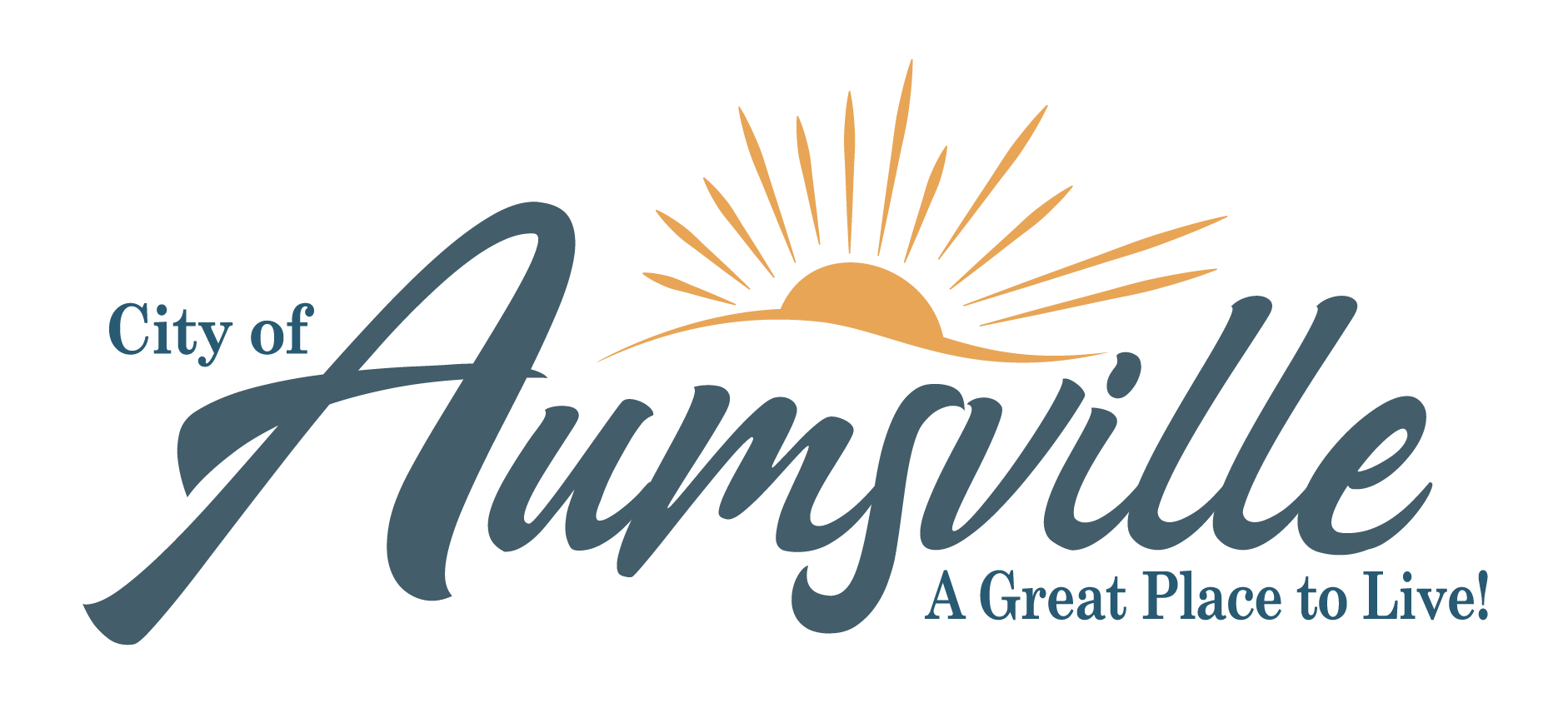  CALL TO ORDER: 7:00PM 										a) Approve agenda.												PRESENTATIONS, PROCLAMATIONS, & VISITORS                                                                         Public Comment: Public Comment will be accepted from online attendees at this time. Comments are limited to 5 minutes for comments on items other than Public Hearings listed below. There is a public comment period within each hearing. You may also submit comments by emailing City Administrator Ron Harding at rharding@aumsville.us by noon on May 22, 2023.Visitors: For information about how to attend the meeting online, please call City Hall at 503.749.2030 or email tnichols@aumsville.us to request log in instructions. Information will also be posted on our website City Council Regular Meeting | City of Aumsville Oregon  CONSENT AGENDA			                                                                                      a) Approval of Minutes from April 29, 2023 Special Meeting and Retreat, May 4, 2023 Special Meeting, May 8, 2023 Regular Meeting and May 11, 2023 Special Meeting
b) Accounts Payable and Payroll Register 			                       PUBLIC HEARINGS: None.   OLD BUSINESS: None.  NEW BUSINESS:                                                                                                                                                             a) Boone Well #3 and Mill Creek Well #1 Drilling Project Contract                                    b) Public Works Shop Building Contract 							         c) City of Aumsville Park Expansion 							                  d) Wastewater Collection System Design Proposal – Westech Engineering                         e) Water Supply Well Project Construction Services                                                         f) Corn Festival Grand Marshal Nominees: Deanna Cox – Rocio Diaz – Colleen Rogers – Richard Schmitz – Mid-Columbia Bus Companyg) Multi-Jurisdictional Letter Sign-On Request from Marion County 						   CITY ADMINISTRATOR REPORT: (Information)								  MAYOR AND COUNCILORS REPORTS									  GOOD OF THE ORDER: Other Business May Come Before the Council at This Time			 CORRESPONDENCE:  ADJOURNMENT REGULAR MEETING EXECUTIVE SESSION: